к Положениюо порядке формирования и ведения реестраорганизаций отдыха детей и ихоздоровления в Тюменской областиПАСПОРТорганизации отдыха детей и их оздоровления Тюменской областиМАУ ДО «ДШИ «Гармония»(наименование организации)по состоянию на "11" января 2024 г.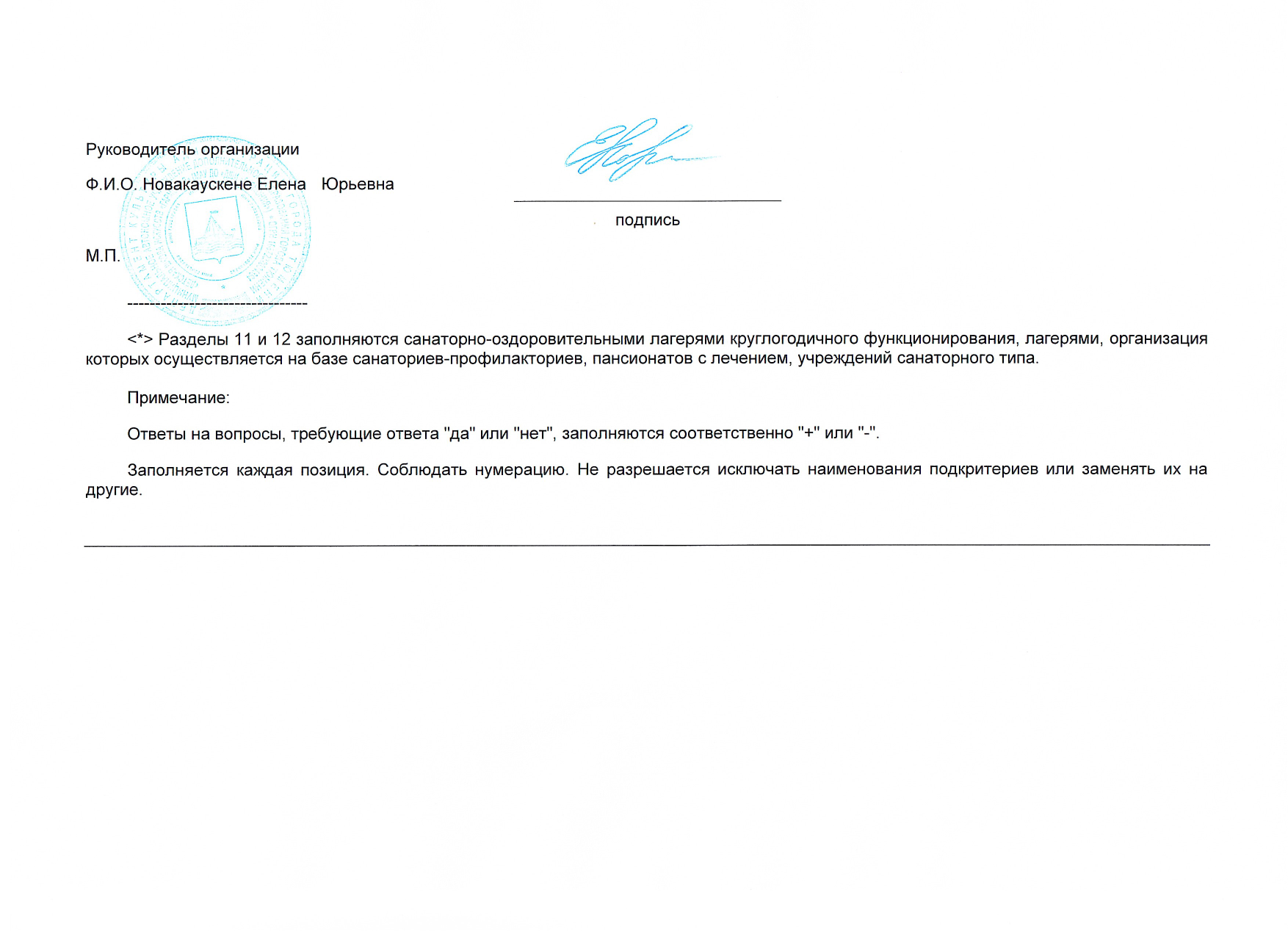 1. Общие сведения об организации отдыха детей и их оздоровления1. Общие сведения об организации отдыха детей и их оздоровления1. Общие сведения об организации отдыха детей и их оздоровления1. Общие сведения об организации отдыха детей и их оздоровления1. Общие сведения об организации отдыха детей и их оздоровления1. Общие сведения об организации отдыха детей и их оздоровления1. Общие сведения об организации отдыха детей и их оздоровления1. Общие сведения об организации отдыха детей и их оздоровления1. Общие сведения об организации отдыха детей и их оздоровления1. Общие сведения об организации отдыха детей и их оздоровления1. Общие сведения об организации отдыха детей и их оздоровления1. Общие сведения об организации отдыха детей и их оздоровления1. Общие сведения об организации отдыха детей и их оздоровления1. Общие сведения об организации отдыха детей и их оздоровления1. Общие сведения об организации отдыха детей и их оздоровления1. Общие сведения об организации отдыха детей и их оздоровления1. Общие сведения об организации отдыха детей и их оздоровления1. Общие сведения об организации отдыха детей и их оздоровления1. Общие сведения об организации отдыха детей и их оздоровления1.1.Полное наименование организации отдыха детей и их оздоровления (далее - организация) без сокращений (включая организационно-правовую форму), идентификационный номер налогоплательщикаПолное наименование организации отдыха детей и их оздоровления (далее - организация) без сокращений (включая организационно-правовую форму), идентификационный номер налогоплательщикаПолное наименование организации отдыха детей и их оздоровления (далее - организация) без сокращений (включая организационно-правовую форму), идентификационный номер налогоплательщикаПолное наименование организации отдыха детей и их оздоровления (далее - организация) без сокращений (включая организационно-правовую форму), идентификационный номер налогоплательщикаПолное наименование организации отдыха детей и их оздоровления (далее - организация) без сокращений (включая организационно-правовую форму), идентификационный номер налогоплательщикаПолное наименование организации отдыха детей и их оздоровления (далее - организация) без сокращений (включая организационно-правовую форму), идентификационный номер налогоплательщикаМуниципальное    автономное     учреждение дополнительного образования города Тюмени «Детская школа искусств «Гармония»ИНН 7202189263Муниципальное    автономное     учреждение дополнительного образования города Тюмени «Детская школа искусств «Гармония»ИНН 7202189263Муниципальное    автономное     учреждение дополнительного образования города Тюмени «Детская школа искусств «Гармония»ИНН 7202189263Муниципальное    автономное     учреждение дополнительного образования города Тюмени «Детская школа искусств «Гармония»ИНН 7202189263Муниципальное    автономное     учреждение дополнительного образования города Тюмени «Детская школа искусств «Гармония»ИНН 7202189263Муниципальное    автономное     учреждение дополнительного образования города Тюмени «Детская школа искусств «Гармония»ИНН 7202189263Муниципальное    автономное     учреждение дополнительного образования города Тюмени «Детская школа искусств «Гармония»ИНН 7202189263Муниципальное    автономное     учреждение дополнительного образования города Тюмени «Детская школа искусств «Гармония»ИНН 7202189263Муниципальное    автономное     учреждение дополнительного образования города Тюмени «Детская школа искусств «Гармония»ИНН 7202189263Муниципальное    автономное     учреждение дополнительного образования города Тюмени «Детская школа искусств «Гармония»ИНН 7202189263Муниципальное    автономное     учреждение дополнительного образования города Тюмени «Детская школа искусств «Гармония»ИНН 7202189263Муниципальное    автономное     учреждение дополнительного образования города Тюмени «Детская школа искусств «Гармония»ИНН 72021892631.2.Юридический адресЮридический адресЮридический адресЮридический адресЮридический адресЮридический адрес625022, город Тюмень, Проезд Заречный,4а625022, город Тюмень, Проезд Заречный,4а625022, город Тюмень, Проезд Заречный,4а625022, город Тюмень, Проезд Заречный,4а625022, город Тюмень, Проезд Заречный,4а625022, город Тюмень, Проезд Заречный,4а625022, город Тюмень, Проезд Заречный,4а625022, город Тюмень, Проезд Заречный,4а625022, город Тюмень, Проезд Заречный,4а625022, город Тюмень, Проезд Заречный,4а625022, город Тюмень, Проезд Заречный,4а625022, город Тюмень, Проезд Заречный,4а1.3Фактический адрес местонахождения, телефон, факс, адреса электронной почты и интернет-страницыФактический адрес местонахождения, телефон, факс, адреса электронной почты и интернет-страницыФактический адрес местонахождения, телефон, факс, адреса электронной почты и интернет-страницыФактический адрес местонахождения, телефон, факс, адреса электронной почты и интернет-страницыФактический адрес местонахождения, телефон, факс, адреса электронной почты и интернет-страницыФактический адрес местонахождения, телефон, факс, адреса электронной почты и интернет-страницыгород Тюмень, Проезд Заречный,4а, Ул. Заполярная,9 shkolagrmn@mail.ru , 8 (3452)  25-55-60 – приемная, отдел кадровhttps://dshi-garmoniya72.ru/город Тюмень, Проезд Заречный,4а, Ул. Заполярная,9 shkolagrmn@mail.ru , 8 (3452)  25-55-60 – приемная, отдел кадровhttps://dshi-garmoniya72.ru/город Тюмень, Проезд Заречный,4а, Ул. Заполярная,9 shkolagrmn@mail.ru , 8 (3452)  25-55-60 – приемная, отдел кадровhttps://dshi-garmoniya72.ru/город Тюмень, Проезд Заречный,4а, Ул. Заполярная,9 shkolagrmn@mail.ru , 8 (3452)  25-55-60 – приемная, отдел кадровhttps://dshi-garmoniya72.ru/город Тюмень, Проезд Заречный,4а, Ул. Заполярная,9 shkolagrmn@mail.ru , 8 (3452)  25-55-60 – приемная, отдел кадровhttps://dshi-garmoniya72.ru/город Тюмень, Проезд Заречный,4а, Ул. Заполярная,9 shkolagrmn@mail.ru , 8 (3452)  25-55-60 – приемная, отдел кадровhttps://dshi-garmoniya72.ru/город Тюмень, Проезд Заречный,4а, Ул. Заполярная,9 shkolagrmn@mail.ru , 8 (3452)  25-55-60 – приемная, отдел кадровhttps://dshi-garmoniya72.ru/город Тюмень, Проезд Заречный,4а, Ул. Заполярная,9 shkolagrmn@mail.ru , 8 (3452)  25-55-60 – приемная, отдел кадровhttps://dshi-garmoniya72.ru/город Тюмень, Проезд Заречный,4а, Ул. Заполярная,9 shkolagrmn@mail.ru , 8 (3452)  25-55-60 – приемная, отдел кадровhttps://dshi-garmoniya72.ru/город Тюмень, Проезд Заречный,4а, Ул. Заполярная,9 shkolagrmn@mail.ru , 8 (3452)  25-55-60 – приемная, отдел кадровhttps://dshi-garmoniya72.ru/город Тюмень, Проезд Заречный,4а, Ул. Заполярная,9 shkolagrmn@mail.ru , 8 (3452)  25-55-60 – приемная, отдел кадровhttps://dshi-garmoniya72.ru/город Тюмень, Проезд Заречный,4а, Ул. Заполярная,9 shkolagrmn@mail.ru , 8 (3452)  25-55-60 – приемная, отдел кадровhttps://dshi-garmoniya72.ru/1.4Удаленность от ближайшего населенного пункта, расстояние до него от организации (в км)Удаленность от ближайшего населенного пункта, расстояние до него от организации (в км)Удаленность от ближайшего населенного пункта, расстояние до него от организации (в км)Удаленность от ближайшего населенного пункта, расстояние до него от организации (в км)Удаленность от ближайшего населенного пункта, расстояние до него от организации (в км)Удаленность от ближайшего населенного пункта, расстояние до него от организации (в км)Расположен в черте городаРасположен в черте городаРасположен в черте городаРасположен в черте городаРасположен в черте городаРасположен в черте городаРасположен в черте городаРасположен в черте городаРасположен в черте городаРасположен в черте городаРасположен в черте городаРасположен в черте города1.5Учредитель организации (полное наименование):Учредитель организации (полное наименование):Учредитель организации (полное наименование):Учредитель организации (полное наименование):Учредитель организации (полное наименование):Учредитель организации (полное наименование):Департамент культуры Администрации города ТюмениДепартамент культуры Администрации города ТюмениДепартамент культуры Администрации города ТюмениДепартамент культуры Администрации города ТюмениДепартамент культуры Администрации города ТюмениДепартамент культуры Администрации города ТюмениДепартамент культуры Администрации города ТюмениДепартамент культуры Администрации города ТюмениДепартамент культуры Администрации города ТюмениДепартамент культуры Администрации города ТюмениДепартамент культуры Администрации города ТюмениДепартамент культуры Администрации города Тюмени- адрес- адрес- адрес- адрес- адрес- адресПервомайская, 20Первомайская, 20Первомайская, 20Первомайская, 20Первомайская, 20Первомайская, 20Первомайская, 20Первомайская, 20Первомайская, 20Первомайская, 20Первомайская, 20Первомайская, 20- контактный телефон- контактный телефон- контактный телефон- контактный телефон- контактный телефон- контактный телефон51-06-1551-06-1551-06-1551-06-1551-06-1551-06-1551-06-1551-06-1551-06-1551-06-1551-06-1551-06-15- Ф.И.О. руководителя (без сокращений)- Ф.И.О. руководителя (без сокращений)- Ф.И.О. руководителя (без сокращений)- Ф.И.О. руководителя (без сокращений)- Ф.И.О. руководителя (без сокращений)- Ф.И.О. руководителя (без сокращений)Алексеева Ирина АлександровнаАлексеева Ирина АлександровнаАлексеева Ирина АлександровнаАлексеева Ирина АлександровнаАлексеева Ирина АлександровнаАлексеева Ирина АлександровнаАлексеева Ирина АлександровнаАлексеева Ирина АлександровнаАлексеева Ирина АлександровнаАлексеева Ирина АлександровнаАлексеева Ирина АлександровнаАлексеева Ирина Александровна1.6Собственник организации (полное имя/наименование):Собственник организации (полное имя/наименование):Собственник организации (полное имя/наименование):Собственник организации (полное имя/наименование):Собственник организации (полное имя/наименование):Собственник организации (полное имя/наименование):Департамент имущественных отношений Администрации города ТюмениДепартамент имущественных отношений Администрации города ТюмениДепартамент имущественных отношений Администрации города ТюмениДепартамент имущественных отношений Администрации города ТюмениДепартамент имущественных отношений Администрации города ТюмениДепартамент имущественных отношений Администрации города ТюмениДепартамент имущественных отношений Администрации города ТюмениДепартамент имущественных отношений Администрации города ТюмениДепартамент имущественных отношений Администрации города ТюмениДепартамент имущественных отношений Администрации города ТюмениДепартамент имущественных отношений Администрации города ТюмениДепартамент имущественных отношений Администрации города Тюмени- адрес- адрес- адрес- адрес- адрес- адресСоветская,20Советская,20Советская,20Советская,20Советская,20Советская,20Советская,20Советская,20Советская,20Советская,20Советская,20Советская,20- контактный телефон- контактный телефон- контактный телефон- контактный телефон- контактный телефон- контактный телефон51-36-5051-36-5051-36-5051-36-5051-36-5051-36-5051-36-5051-36-5051-36-5051-36-5051-36-5051-36-50- Ф.И.О. руководителя (без сокращений)- Ф.И.О. руководителя (без сокращений)- Ф.И.О. руководителя (без сокращений)- Ф.И.О. руководителя (без сокращений)- Ф.И.О. руководителя (без сокращений)- Ф.И.О. руководителя (без сокращений)Федоренко Ольга МихайловнаФедоренко Ольга МихайловнаФедоренко Ольга МихайловнаФедоренко Ольга МихайловнаФедоренко Ольга МихайловнаФедоренко Ольга МихайловнаФедоренко Ольга МихайловнаФедоренко Ольга МихайловнаФедоренко Ольга МихайловнаФедоренко Ольга МихайловнаФедоренко Ольга МихайловнаФедоренко Ольга Михайловна1.7Руководитель организацииРуководитель организацииРуководитель организацииРуководитель организацииРуководитель организацииРуководитель организации- Ф.И.О. (без сокращений)- Ф.И.О. (без сокращений)- Ф.И.О. (без сокращений)- Ф.И.О. (без сокращений)- Ф.И.О. (без сокращений)- Ф.И.О. (без сокращений)Новакаускене Елена ЮрьевнаНовакаускене Елена ЮрьевнаНовакаускене Елена ЮрьевнаНовакаускене Елена ЮрьевнаНовакаускене Елена ЮрьевнаНовакаускене Елена ЮрьевнаНовакаускене Елена ЮрьевнаНовакаускене Елена ЮрьевнаНовакаускене Елена ЮрьевнаНовакаускене Елена ЮрьевнаНовакаускене Елена ЮрьевнаНовакаускене Елена Юрьевна- образование- образование- образование- образование- образование- образованиеВысшееВысшееВысшееВысшееВысшееВысшееВысшееВысшееВысшееВысшееВысшееВысшее- стаж работы в данной должности- стаж работы в данной должности- стаж работы в данной должности- стаж работы в данной должности- стаж работы в данной должности- стаж работы в данной должности7  лет 7  лет 7  лет 7  лет 7  лет 7  лет 7  лет 7  лет 7  лет 7  лет 7  лет 7  лет - контактный телефон- контактный телефон- контактный телефон- контактный телефон- контактный телефон- контактный телефон2555602555602555602555602555602555602555602555602555602555602555602555601.8Тип организации <*>Тип организации <*>Тип организации <*>Тип организации <*>Тип организации <*>Тип организации <*>Дополнительное образованиеДополнительное образованиеДополнительное образованиеДополнительное образованиеДополнительное образованиеДополнительное образованиеДополнительное образованиеДополнительное образованиеДополнительное образованиеДополнительное образованиеДополнительное образованиеДополнительное образование1.9.Документ, на основании которого действует организация (устав, положение)Документ, на основании которого действует организация (устав, положение)Документ, на основании которого действует организация (устав, положение)Документ, на основании которого действует организация (устав, положение)Документ, на основании которого действует организация (устав, положение)Документ, на основании которого действует организация (устав, положение)уставуставуставуставуставуставуставуставуставуставуставустав1.10Год ввода организации в эксплуатациюГод ввода организации в эксплуатациюГод ввода организации в эксплуатациюГод ввода организации в эксплуатациюГод ввода организации в эксплуатациюГод ввода организации в эксплуатацию1993199319931993199319931993199319931993199319931.11Период функционирования организации (круглогодично, сезонно)Период функционирования организации (круглогодично, сезонно)Период функционирования организации (круглогодично, сезонно)Период функционирования организации (круглогодично, сезонно)Период функционирования организации (круглогодично, сезонно)Период функционирования организации (круглогодично, сезонно)круглогодичнокруглогодичнокруглогодичнокруглогодичнокруглогодичнокруглогодичнокруглогодичнокруглогодичнокруглогодичнокруглогодичнокруглогодичнокруглогодично1.12Проектная мощность организации (какое количество детей может принять одновременно)Проектная мощность организации (какое количество детей может принять одновременно)Проектная мощность организации (какое количество детей может принять одновременно)Проектная мощность организации (какое количество детей может принять одновременно)Проектная мощность организации (какое количество детей может принять одновременно)Проектная мощность организации (какое количество детей может принять одновременно)1151151151151151151151151151151151151.13Наличие проекта организацииНаличие проекта организацииНаличие проекта организацииНаличие проекта организацииНаличие проекта организацииНаличие проекта организацииВ наличииВ наличииВ наличииВ наличииВ наличииВ наличииВ наличииВ наличииВ наличииВ наличииВ наличииВ наличии1.14Год последнего ремонта, в том числе:Год последнего ремонта, в том числе:Год последнего ремонта, в том числе:Год последнего ремонта, в том числе:Год последнего ремонта, в том числе:Год последнего ремонта, в том числе:- капитальный- капитальный- капитальный- капитальный- капитальный- капитальный200820082008200820082008200820082008200820082008- текущий- текущий- текущий- текущий- текущий- текущийежегодноежегодноежегодноежегодноежегодноежегодноежегодноежегодноежегодноежегодноежегодноежегодно1.15Количество сменКоличество сменКоличество сменКоличество сменКоличество сменКоличество смен1111111111111.16Длительность сменДлительность сменДлительность сменДлительность сменДлительность сменДлительность смен21 день21 день21 день21 день21 день21 день21 день21 день21 день21 день21 день21 день1.17Загрузка по сменам (количество детей):Загрузка по сменам (количество детей):Загрузка по сменам (количество детей):Загрузка по сменам (количество детей):Загрузка по сменам (количество детей):Загрузка по сменам (количество детей):- 1-я смена- 1-я смена- 1-я смена- 1-я смена- 1-я смена- 1-я смена115115115115115115115115115115115115- 2-я смена- 2-я смена- 2-я смена- 2-я смена- 2-я смена- 2-я смена------------- 3-я смена- 3-я смена- 3-я смена- 3-я смена- 3-я смена- 3-я смена------------- 4-я смена- 4-я смена- 4-я смена- 4-я смена- 4-я смена- 4-я смена------------- загрузка в межканикулярный период- загрузка в межканикулярный период- загрузка в межканикулярный период- загрузка в межканикулярный период- загрузка в межканикулярный период- загрузка в межканикулярный период------------1.18.Возраст детей, принимаемых организацией на отдых и оздоровлениеВозраст детей, принимаемых организацией на отдых и оздоровлениеВозраст детей, принимаемых организацией на отдых и оздоровлениеВозраст детей, принимаемых организацией на отдых и оздоровлениеВозраст детей, принимаемых организацией на отдых и оздоровлениеВозраст детей, принимаемых организацией на отдых и оздоровление10-16 лет10-16 лет10-16 лет10-16 лет10-16 лет10-16 лет10-16 лет10-16 лет10-16 лет10-16 лет10-16 лет10-16 лет1.19Здания и сооружения нежилого назначения:Здания и сооружения нежилого назначения:Здания и сооружения нежилого назначения:Здания и сооружения нежилого назначения:Здания и сооружения нежилого назначения:Здания и сооружения нежилого назначения:Здания и сооружения нежилого назначения:Здания и сооружения нежилого назначения:Здания и сооружения нежилого назначения:Здания и сооружения нежилого назначения:Здания и сооружения нежилого назначения:Здания и сооружения нежилого назначения:Здания и сооружения нежилого назначения:Здания и сооружения нежилого назначения:Здания и сооружения нежилого назначения:Здания и сооружения нежилого назначения:Здания и сооружения нежилого назначения:Здания и сооружения нежилого назначения:Количество, этажностьКоличество, этажностьКоличество, этажностьКоличество, этажностьКоличество, этажностьКоличество, этажностьгод постройкигод постройкиПлощадь (кв. м)Площадь (кв. м)Площадь (кв. м)степень износа (в %)степень износа (в %)на какое количество детей рассчитанона какое количество детей рассчитаноГод последнего капитального ремонтаГод последнего капитального ремонтаГод последнего капитального ремонта1.20Наличие автотранспорта на балансе (количество единиц, марки), в том числе:Наличие автотранспорта на балансе (количество единиц, марки), в том числе:Наличие автотранспорта на балансе (количество единиц, марки), в том числе:Наличие автотранспорта на балансе (количество единиц, марки), в том числе:Наличие автотранспорта на балансе (количество единиц, марки), в том числе:Наличие автотранспорта на балансе (количество единиц, марки), в том числе:------------- автобусы- автобусы- автобусы- автобусы- автобусы- автобусы------------- микроавтобусы- микроавтобусы- микроавтобусы- микроавтобусы- микроавтобусы- микроавтобусы------------- автотранспорт коммунального назначения- автотранспорт коммунального назначения- автотранспорт коммунального назначения- автотранспорт коммунального назначения- автотранспорт коммунального назначения- автотранспорт коммунального назначения1.21Территория:Территория:Территория:Территория:Территория:Территория:- общая площадь земельного участка (га)- общая площадь земельного участка (га)- общая площадь земельного участка (га)- общая площадь земельного участка (га)- общая площадь земельного участка (га)- общая площадь земельного участка (га)1500 кв м1500 кв м1500 кв м1500 кв м1500 кв м1500 кв м1500 кв м1500 кв м1500 кв м1500 кв м1500 кв м1500 кв м- площадь озеленения (га)- площадь озеленения (га)- площадь озеленения (га)- площадь озеленения (га)- площадь озеленения (га)- площадь озеленения (га)500 кв м500 кв м500 кв м500 кв м500 кв м500 кв м500 кв м500 кв м500 кв м500 кв м500 кв м500 кв м- наличие насаждений на территории- наличие насаждений на территории- наличие насаждений на территории- наличие насаждений на территории- наличие насаждений на территории- наличие насаждений на территории++++++++++++- соответствие территории лагеря требованиям надзорных и контрольных органов (при наличии запрещающих предписаний, указать причины)- соответствие территории лагеря требованиям надзорных и контрольных органов (при наличии запрещающих предписаний, указать причины)- соответствие территории лагеря требованиям надзорных и контрольных органов (при наличии запрещающих предписаний, указать причины)- соответствие территории лагеря требованиям надзорных и контрольных органов (при наличии запрещающих предписаний, указать причины)- соответствие территории лагеря требованиям надзорных и контрольных органов (при наличии запрещающих предписаний, указать причины)- соответствие территории лагеря требованиям надзорных и контрольных органов (при наличии запрещающих предписаний, указать причины)соответствуетсоответствуетсоответствуетсоответствуетсоответствуетсоответствуетсоответствуетсоответствуетсоответствуетсоответствуетсоответствуетсоответствует- наличие плана территории организации- наличие плана территории организации- наличие плана территории организации- наличие плана территории организации- наличие плана территории организации- наличие плана территории организации++++++++++++1.22Наличие водного объекта, в том числе его удаленность от территории лагеря:Наличие водного объекта, в том числе его удаленность от территории лагеря:Наличие водного объекта, в том числе его удаленность от территории лагеря:Наличие водного объекта, в том числе его удаленность от территории лагеря:Наличие водного объекта, в том числе его удаленность от территории лагеря:Наличие водного объекта, в том числе его удаленность от территории лагеря:------------- бассейн- бассейн- бассейн- бассейн- бассейн- бассейн------------- пруд- пруд- пруд- пруд- пруд- пруд------------- река- река- река- река- река- река------------- озеро- озеро- озеро- озеро- озеро- озеро------------- водохранилище- водохранилище- водохранилище- водохранилище- водохранилище- водохранилище------------- море- море- море- море- море- море------------1.23Наличие оборудованного пляжа, в том числе:Наличие оборудованного пляжа, в том числе:Наличие оборудованного пляжа, в том числе:Наличие оборудованного пляжа, в том числе:Наличие оборудованного пляжа, в том числе:Наличие оборудованного пляжа, в том числе:------------- наличие ограждения в зоне купания- наличие ограждения в зоне купания- наличие ограждения в зоне купания- наличие ограждения в зоне купания- наличие ограждения в зоне купания- наличие ограждения в зоне купания------------- оснащение зоны купания (наличие спасательных и медицинских постов, спасательных средств)- оснащение зоны купания (наличие спасательных и медицинских постов, спасательных средств)- оснащение зоны купания (наличие спасательных и медицинских постов, спасательных средств)- оснащение зоны купания (наличие спасательных и медицинских постов, спасательных средств)- оснащение зоны купания (наличие спасательных и медицинских постов, спасательных средств)- оснащение зоны купания (наличие спасательных и медицинских постов, спасательных средств)------------- наличие душевой- наличие душевой- наличие душевой- наличие душевой- наличие душевой- наличие душевой------------- наличие туалета- наличие туалета- наличие туалета- наличие туалета- наличие туалета- наличие туалета------------- наличие кабин для переодевания- наличие кабин для переодевания- наличие кабин для переодевания- наличие кабин для переодевания- наличие кабин для переодевания- наличие кабин для переодевания------------- наличие навесов от солнца- наличие навесов от солнца- наличие навесов от солнца- наличие навесов от солнца- наличие навесов от солнца- наличие навесов от солнца------------- наличие пункта медицинской помощи- наличие пункта медицинской помощи- наличие пункта медицинской помощи- наличие пункта медицинской помощи- наличие пункта медицинской помощи- наличие пункта медицинской помощи------------- наличие поста службы спасения- наличие поста службы спасения- наличие поста службы спасения- наличие поста службы спасения- наличие поста службы спасения- наличие поста службы спасения------------1.24Обеспечение мерами пожарной и антитеррористической безопасности, в том числе:Обеспечение мерами пожарной и антитеррористической безопасности, в том числе:Обеспечение мерами пожарной и антитеррористической безопасности, в том числе:Обеспечение мерами пожарной и антитеррористической безопасности, в том числе:Обеспечение мерами пожарной и антитеррористической безопасности, в том числе:Обеспечение мерами пожарной и антитеррористической безопасности, в том числе:++++++++++++- ограждение (указать какое)- ограждение (указать какое)- ограждение (указать какое)- ограждение (указать какое)- ограждение (указать какое)- ограждение (указать какое)металлическое ограждение по периметруметаллическое ограждение по периметруметаллическое ограждение по периметруметаллическое ограждение по периметруметаллическое ограждение по периметруметаллическое ограждение по периметруметаллическое ограждение по периметруметаллическое ограждение по периметруметаллическое ограждение по периметруметаллическое ограждение по периметруметаллическое ограждение по периметруметаллическое ограждение по периметру- охрана- охрана- охрана- охрана- охрана- охранаЧОП по договоруЧОП по договоруЧОП по договоруЧОП по договоруЧОП по договоруЧОП по договоруЧОП по договоруЧОП по договоруЧОП по договоруЧОП по договоруЧОП по договоруЧОП по договору- организация пропускного режима- организация пропускного режима- организация пропускного режима- организация пропускного режима- организация пропускного режима- организация пропускного режимаорганизованорганизованорганизованорганизованорганизованорганизованорганизованорганизованорганизованорганизованорганизованорганизован- наличие кнопки тревожной сигнализации (КТС)- наличие кнопки тревожной сигнализации (КТС)- наличие кнопки тревожной сигнализации (КТС)- наличие кнопки тревожной сигнализации (КТС)- наличие кнопки тревожной сигнализации (КТС)- наличие кнопки тревожной сигнализации (КТС)++++++++++++- наличие автоматической пожарной сигнализации (АПС) с выводом сигнала на пульт пожарной части- наличие автоматической пожарной сигнализации (АПС) с выводом сигнала на пульт пожарной части- наличие автоматической пожарной сигнализации (АПС) с выводом сигнала на пульт пожарной части- наличие автоматической пожарной сигнализации (АПС) с выводом сигнала на пульт пожарной части- наличие автоматической пожарной сигнализации (АПС) с выводом сигнала на пульт пожарной части- наличие автоматической пожарной сигнализации (АПС) с выводом сигнала на пульт пожарной части++++++++++++- наличие системы оповещения и управления эвакуацией людей- наличие системы оповещения и управления эвакуацией людей- наличие системы оповещения и управления эвакуацией людей- наличие системы оповещения и управления эвакуацией людей- наличие системы оповещения и управления эвакуацией людей- наличие системы оповещения и управления эвакуацией людей++++++++++++- укомплектованность первичными средствами пожаротушения- укомплектованность первичными средствами пожаротушения- укомплектованность первичными средствами пожаротушения- укомплектованность первичными средствами пожаротушения- укомплектованность первичными средствами пожаротушения- укомплектованность первичными средствами пожаротушения++++++++++++- наличие источников наружного противопожарного водоснабжения (противопожарных водоемов), отвечающих установленным требованиям пожарной безопасности- наличие источников наружного противопожарного водоснабжения (противопожарных водоемов), отвечающих установленным требованиям пожарной безопасности- наличие источников наружного противопожарного водоснабжения (противопожарных водоемов), отвечающих установленным требованиям пожарной безопасности- наличие источников наружного противопожарного водоснабжения (противопожарных водоемов), отвечающих установленным требованиям пожарной безопасности- наличие источников наружного противопожарного водоснабжения (противопожарных водоемов), отвечающих установленным требованиям пожарной безопасности- наличие источников наружного противопожарного водоснабжения (противопожарных водоемов), отвечающих установленным требованиям пожарной безопасности++++++++++++2.Сведения о штатной численности организацииСведения о штатной численности организацииСведения о штатной численности организацииСведения о штатной численности организацииСведения о штатной численности организацииСведения о штатной численности организацииСведения о штатной численности организацииСведения о штатной численности организацииСведения о штатной численности организацииСведения о штатной численности организацииСведения о штатной численности организацииСведения о штатной численности организацииСведения о штатной численности организацииСведения о штатной численности организацииСведения о штатной численности организацииСведения о штатной численности организацииСведения о штатной численности организацииСведения о штатной численности организацииКоличество (чел.)Количество (чел.)Количество (чел.)Количество (чел.)Количество (чел.)Количество (чел.)Образовательный уровеньОбразовательный уровеньОбразовательный уровеньОбразовательный уровеньОбразовательный уровеньОбразовательный уровеньОбразовательный уровеньОбразовательный уровеньОбразовательный уровеньОбразовательный уровеньОбразовательный уровеньпо штатупо штатупо штатув наличиив наличиив наличииВысшееВысшееВысшеесредне-специальноесредне-специальноесредне-специальноесредне-специальноесредне-специальноесреднеесреднеесреднееШтатная численность организации, в том числе:666666666--------2.1.Педагогические работники666666666---2.2.Медицинские работники------1 (по договору)1 (по договору)1 (по договору)1 (по договору)1 (по договору)---2.3.Работники пищеблока-----------------2.4.Административно-хозяйственный персонал-----------------2.5.Другие (указать какие)-----------------3.Сведения об условиях размещения детейСведения об условиях размещения детейСведения об условиях размещения детейСведения об условиях размещения детейСведения об условиях размещения детейСведения об условиях размещения детейСведения об условиях размещения детейСведения об условиях размещения детейСведения об условиях размещения детейСведения об условиях размещения детейСведения об условиях размещения детейСведения об условиях размещения детейСведения об условиях размещения детейСведения об условиях размещения детейСведения об условиях размещения детейСведения об условиях размещения детейСведения об условиях размещения детейСведения об условиях размещения детейХарактеристика помещенийСпальные помещения(по числу этажей и помещений)Спальные помещения(по числу этажей и помещений)Спальные помещения(по числу этажей и помещений)Спальные помещения(по числу этажей и помещений)Спальные помещения(по числу этажей и помещений)Спальные помещения(по числу этажей и помещений)Спальные помещения(по числу этажей и помещений)Спальные помещения(по числу этажей и помещений)Спальные помещения(по числу этажей и помещений)Спальные помещения(по числу этажей и помещений)Спальные помещения(по числу этажей и помещений)Спальные помещения(по числу этажей и помещений)Спальные помещения(по числу этажей и помещений)Спальные помещения(по числу этажей и помещений)Спальные помещения(по числу этажей и помещений)Спальные помещения(по числу этажей и помещений)Спальные помещения(по числу этажей и помещений)1 этаж1 этаж1 этаж1 этаж1 этаж1 этаж1 этаж1 этаж1 этаж2 этаж2 этаж2 этаж2 этаж2 этаж2 этаж2 этаж2 этаж- номер спального помещения (строка разбивается по количеству помещений)N 1N 1N 1N 1N 1N 1N 2N 2N 2N 1N 1N 2N 2N 3N 3N 3N 3- площадь спального помещения (в м2)------------------ высота спального помещения (в метрах)------------------ количество коек (шт.)------------------ год последнего ремонта, в том числе:20082008200820082008200820082008200820082008200820082008200820082008- капитальный20082008200820082008200820082008200820082008200820082008200820082008- текущийежегодноежегодноежегодноежегодноежегодноежегодноежегодноежегодноежегодноежегодноежегодноежегодноежегодноежегодноежегодноежегодноежегодно- наличие горячего водоснабжения (на этаже), в том числе:++++++- централизованное++++++- децентрализованное------- наличие холодного водоснабжения (на этаже, в том числе):++++++- централизованное++++++- децентрализованное------- наличие сушилок для одежды и обуви------- количество кранов в умывальнике (на этаже)1 (2)1 (2)1 (2)1 (2)1 (2)1 (2)- количество очков в туалете (на этаже)333333- наличие комнаты личной гигиены111111- наличие камеры хранения личных вещей детей------4.Обеспеченность физкультурно-оздоровительными сооружениями, площадками для:Обеспеченность физкультурно-оздоровительными сооружениями, площадками для:Обеспеченность физкультурно-оздоровительными сооружениями, площадками для:Обеспеченность физкультурно-оздоровительными сооружениями, площадками для:Обеспеченность физкультурно-оздоровительными сооружениями, площадками для:Обеспеченность физкультурно-оздоровительными сооружениями, площадками для:Обеспеченность физкультурно-оздоровительными сооружениями, площадками для:Обеспеченность физкультурно-оздоровительными сооружениями, площадками для:Обеспеченность физкультурно-оздоровительными сооружениями, площадками для:Обеспеченность физкультурно-оздоровительными сооружениями, площадками для:Обеспеченность физкультурно-оздоровительными сооружениями, площадками для:Обеспеченность физкультурно-оздоровительными сооружениями, площадками для:Обеспеченность физкультурно-оздоровительными сооружениями, площадками для:Обеспеченность физкультурно-оздоровительными сооружениями, площадками для:Обеспеченность физкультурно-оздоровительными сооружениями, площадками для:Обеспеченность физкультурно-оздоровительными сооружениями, площадками для:Обеспеченность физкультурно-оздоровительными сооружениями, площадками для:Обеспеченность физкультурно-оздоровительными сооружениями, площадками для:Год постройкиГод постройкиПлощадь(кв. м)Площадь(кв. м)Площадь(кв. м)Степень износа(в %)Степень износа(в %)Степень износа(в %)Степень износа(в %)На какое количество детей рассчитаноНа какое количество детей рассчитаноНа какое количество детей рассчитаноНа какое количество детей рассчитаноНа какое количество детей рассчитаноГод последнего капитального ремонтаГод последнего капитального ремонта- волейбола- волейбола--- баскетбола- баскетбола--- бадминтона- бадминтона--- настольного тенниса- настольного тенниса--- прыжков в длину, высоту- прыжков в длину, высоту--- беговая дорожка- беговая дорожка--- футбольное поле- футбольное поле--- бассейн- бассейн--- другие (указать какие)- другие (указать какие)--5.Обеспеченность объектами культурно-массового назначенияОбеспеченность объектами культурно-массового назначенияОбеспеченность объектами культурно-массового назначенияОбеспеченность объектами культурно-массового назначенияОбеспеченность объектами культурно-массового назначенияОбеспеченность объектами культурно-массового назначенияОбеспеченность объектами культурно-массового назначенияОбеспеченность объектами культурно-массового назначенияОбеспеченность объектами культурно-массового назначенияОбеспеченность объектами культурно-массового назначенияОбеспеченность объектами культурно-массового назначенияОбеспеченность объектами культурно-массового назначенияОбеспеченность объектами культурно-массового назначенияОбеспеченность объектами культурно-массового назначенияОбеспеченность объектами культурно-массового назначенияОбеспеченность объектами культурно-массового назначенияОбеспеченность объектами культурно-массового назначенияОбеспеченность объектами культурно-массового назначения- кинозал (количество мест)- кинозал (количество мест)- кинозал (количество мест)- кинозал (количество мест)- кинозал (количество мест)- кинозал (количество мест)- кинозал (количество мест)- кинозал (количество мест)----------- библиотека (количество мест в читальном зале)- библиотека (количество мест в читальном зале)- библиотека (количество мест в читальном зале)- библиотека (количество мест в читальном зале)- библиотека (количество мест в читальном зале)- библиотека (количество мест в читальном зале)- библиотека (количество мест в читальном зале)- библиотека (количество мест в читальном зале)----------- игровые комнаты, помещения для работы кружков (указать какие и их количество)- игровые комнаты, помещения для работы кружков (указать какие и их количество)- игровые комнаты, помещения для работы кружков (указать какие и их количество)- игровые комнаты, помещения для работы кружков (указать какие и их количество)- игровые комнаты, помещения для работы кружков (указать какие и их количество)- игровые комнаты, помещения для работы кружков (указать какие и их количество)- игровые комнаты, помещения для работы кружков (указать какие и их количество)- игровые комнаты, помещения для работы кружков (указать какие и их количество)----------- актовый зал (крытая эстрада), количество посадочных мест- актовый зал (крытая эстрада), количество посадочных мест- актовый зал (крытая эстрада), количество посадочных мест- актовый зал (крытая эстрада), количество посадочных мест- актовый зал (крытая эстрада), количество посадочных мест- актовый зал (крытая эстрада), количество посадочных мест- актовый зал (крытая эстрада), количество посадочных мест- актовый зал (крытая эстрада), количество посадочных мест----------- летняя эстрада (открытая площадка)- летняя эстрада (открытая площадка)- летняя эстрада (открытая площадка)- летняя эстрада (открытая площадка)- летняя эстрада (открытая площадка)- летняя эстрада (открытая площадка)- летняя эстрада (открытая площадка)- летняя эстрада (открытая площадка)----------- наличие аттракционов- наличие аттракционов- наличие аттракционов- наличие аттракционов- наличие аттракционов- наличие аттракционов- наличие аттракционов- наличие аттракционов----------- наличие необходимой литературы, игр, инвентаря, оборудования, снаряжения для организации досуга в соответствии с возрастом детей, в том числе компьютерной техники- наличие необходимой литературы, игр, инвентаря, оборудования, снаряжения для организации досуга в соответствии с возрастом детей, в том числе компьютерной техники- наличие необходимой литературы, игр, инвентаря, оборудования, снаряжения для организации досуга в соответствии с возрастом детей, в том числе компьютерной техники- наличие необходимой литературы, игр, инвентаря, оборудования, снаряжения для организации досуга в соответствии с возрастом детей, в том числе компьютерной техники- наличие необходимой литературы, игр, инвентаря, оборудования, снаряжения для организации досуга в соответствии с возрастом детей, в том числе компьютерной техники- наличие необходимой литературы, игр, инвентаря, оборудования, снаряжения для организации досуга в соответствии с возрастом детей, в том числе компьютерной техники- наличие необходимой литературы, игр, инвентаря, оборудования, снаряжения для организации досуга в соответствии с возрастом детей, в том числе компьютерной техники- наличие необходимой литературы, игр, инвентаря, оборудования, снаряжения для организации досуга в соответствии с возрастом детей, в том числе компьютерной техники----------6.Обеспеченность объектами медицинского назначенияОбеспеченность объектами медицинского назначенияОбеспеченность объектами медицинского назначенияОбеспеченность объектами медицинского назначенияОбеспеченность объектами медицинского назначенияОбеспеченность объектами медицинского назначенияОбеспеченность объектами медицинского назначенияОбеспеченность объектами медицинского назначенияОбеспеченность объектами медицинского назначенияОбеспеченность объектами медицинского назначенияОбеспеченность объектами медицинского назначенияОбеспеченность объектами медицинского назначенияОбеспеченность объектами медицинского назначенияОбеспеченность объектами медицинского назначенияОбеспеченность объектами медицинского назначенияОбеспеченность объектами медицинского назначенияОбеспеченность объектами медицинского назначенияОбеспеченность объектами медицинского назначенияКол-воКол-воПлощадь(кв. м)Площадь(кв. м)Площадь(кв. м)Степень износа(в %)Степень износа(в %)Степень износа(в %)Оснащен в соответствии с нормами (да, нет)Оснащен в соответствии с нормами (да, нет)Год постройки (ввода в эксплуатацию)Год постройки (ввода в эксплуатацию)Год постройки (ввода в эксплуатацию)Год постройки (ввода в эксплуатацию)Год последнего капитального ремонта6.1.Медицинский пунктМедицинский пунктМедицинский пункт---------------- кабинет врача-педиатра- кабинет врача-педиатра- кабинет врача-педиатра--- процедурная- процедурная- процедурная--- комната медицинской сестры- комната медицинской сестры- комната медицинской сестры--- кабинет зубного врача- кабинет зубного врача- кабинет зубного врача--- туалет с умывальником в шлюзе- туалет с умывальником в шлюзе- туалет с умывальником в шлюзе--6.2.ИзоляторИзоляторИзолятор--- палата для капельных инфекций- палата для капельных инфекций- палата для капельных инфекций--- палата для кишечных инфекций- палата для кишечных инфекций- палата для кишечных инфекций--- палата бокса- палата бокса- палата бокса--- количество коек в палатах- количество коек в палатах- количество коек в палатах--XXXXXXXXXXXXX- процедурная- процедурная- процедурная--- буфетная- буфетная- буфетная--- душевая для больных детей- душевая для больных детей- душевая для больных детей--- помещение для обработки и хранения уборочного инвентаря, приготовления дезрастворов- помещение для обработки и хранения уборочного инвентаря, приготовления дезрастворов- помещение для обработки и хранения уборочного инвентаря, приготовления дезрастворов--- санитарный узел- санитарный узел- санитарный узел--6.3Наличие в организации специализированного санитарного транспортаНаличие в организации специализированного санитарного транспортаНаличие в организации специализированного санитарного транспорта--XXXX6.4Другие (указать какие)Другие (указать какие)Другие (указать какие)--7.Обеспеченность объектами хозяйственно-бытового назначенияОбеспеченность объектами хозяйственно-бытового назначенияОбеспеченность объектами хозяйственно-бытового назначенияОбеспеченность объектами хозяйственно-бытового назначенияОбеспеченность объектами хозяйственно-бытового назначенияОбеспеченность объектами хозяйственно-бытового назначенияОбеспеченность объектами хозяйственно-бытового назначенияОбеспеченность объектами хозяйственно-бытового назначенияОбеспеченность объектами хозяйственно-бытового назначенияОбеспеченность объектами хозяйственно-бытового назначенияОбеспеченность объектами хозяйственно-бытового назначенияОбеспеченность объектами хозяйственно-бытового назначенияОбеспеченность объектами хозяйственно-бытового назначенияОбеспеченность объектами хозяйственно-бытового назначенияОбеспеченность объектами хозяйственно-бытового назначенияОбеспеченность объектами хозяйственно-бытового назначенияОбеспеченность объектами хозяйственно-бытового назначенияОбеспеченность объектами хозяйственно-бытового назначения7.1.Характеристика банно-прачечного блокаХарактеристика банно-прачечного блокаХарактеристика банно-прачечного блокаХарактеристика банно-прачечного блокаХарактеристика банно-прачечного блокаКоличественный показательКоличественный показательКоличественный показательКоличественный показательКоличественный показательКоличественный показательКоличественный показательКоличественный показательКоличественный показательКоличественный показательКоличественный показательКоличественный показательКоличественный показатель- проектная мощность- проектная мощность- проектная мощность- проектная мощность- проектная мощность-------------- год последнего ремонта, в том числе:- год последнего ремонта, в том числе:- год последнего ремонта, в том числе:- год последнего ремонта, в том числе:- год последнего ремонта, в том числе:-------------- капитальный- капитальный- капитальный- капитальный- капитальный-------------- текущий- текущий- текущий- текущий- текущий-------------- наличие горячего водоснабжения, в том числе:- наличие горячего водоснабжения, в том числе:- наличие горячего водоснабжения, в том числе:- наличие горячего водоснабжения, в том числе:- наличие горячего водоснабжения, в том числе:-------------- централизованное- централизованное- централизованное- централизованное- централизованное-------------- децентрализованное- децентрализованное- децентрализованное- децентрализованное- децентрализованное-------------- наличие холодного водоснабжения, в том числе:- наличие холодного водоснабжения, в том числе:- наличие холодного водоснабжения, в том числе:- наличие холодного водоснабжения, в том числе:- наличие холодного водоснабжения, в том числе:-------------- централизованное- централизованное- централизованное- централизованное- централизованное-------------- децентрализованное- децентрализованное- децентрализованное- децентрализованное- децентрализованное-------------- количество душевых сеток- количество душевых сеток- количество душевых сеток- количество душевых сеток- количество душевых сеток-------------- наличие технологического оборудования прачечной- наличие технологического оборудования прачечной- наличие технологического оборудования прачечной- наличие технологического оборудования прачечной- наличие технологического оборудования прачечной-------------Отсутствует технологическое оборудование (указать какое):Отсутствует технологическое оборудование (указать какое):Отсутствует технологическое оборудование (указать какое):Отсутствует технологическое оборудование (указать какое):Отсутствует технологическое оборудование (указать какое):-------------7.2.Сведения о состоянии пищеблокаСведения о состоянии пищеблокаСведения о состоянии пищеблокаСведения о состоянии пищеблокаСведения о состоянии пищеблока-------------- проектная мощность- проектная мощность- проектная мощность- проектная мощность- проектная мощность-------------- год последнего ремонта, в том числе:- год последнего ремонта, в том числе:- год последнего ремонта, в том числе:- год последнего ремонта, в том числе:- год последнего ремонта, в том числе:-------------- капитальный- капитальный- капитальный- капитальный- капитальный-------------- косметический- косметический- косметический- косметический- косметический-------------- количество обеденных залов- количество обеденных залов- количество обеденных залов- количество обеденных залов- количество обеденных залов-------------- количество посадочных мест- количество посадочных мест- количество посадочных мест- количество посадочных мест- количество посадочных мест-------------- количество смен питающихся- количество смен питающихся- количество смен питающихся- количество смен питающихся- количество смен питающихся-------------- обеспеченность столовой посудой, в %- обеспеченность столовой посудой, в %- обеспеченность столовой посудой, в %- обеспеченность столовой посудой, в %- обеспеченность столовой посудой, в %-------------- обеспеченность кухонной посудой, в %- обеспеченность кухонной посудой, в %- обеспеченность кухонной посудой, в %- обеспеченность кухонной посудой, в %- обеспеченность кухонной посудой, в %-------------- наличие горячего водоснабжения, в том числе:- наличие горячего водоснабжения, в том числе:- наличие горячего водоснабжения, в том числе:- наличие горячего водоснабжения, в том числе:- наличие горячего водоснабжения, в том числе:-------------- централизованное- централизованное- централизованное- централизованное- централизованное-------------- децентрализованное- децентрализованное- децентрализованное- децентрализованное- децентрализованное-------------- наличие холодного водоснабжения:- наличие холодного водоснабжения:- наличие холодного водоснабжения:- наличие холодного водоснабжения:- наличие холодного водоснабжения:-------------- централизованное- централизованное- централизованное- централизованное- централизованное-------------- децентрализованное- децентрализованное- децентрализованное- децентрализованное- децентрализованное-------------- технология мытья посуды:- технология мытья посуды:- технология мытья посуды:- технология мытья посуды:- технология мытья посуды:-------------- наличие посудомоечной машины- наличие посудомоечной машины- наличие посудомоечной машины- наличие посудомоечной машины- наличие посудомоечной машины-------------- посудомоечные ванны (количество)- посудомоечные ванны (количество)- посудомоечные ванны (количество)- посудомоечные ванны (количество)- посудомоечные ванны (количество)-------------- наличие производственных помещений (цехов)- наличие производственных помещений (цехов)- наличие производственных помещений (цехов)- наличие производственных помещений (цехов)- наличие производственных помещений (цехов)-------------- отсутствуют производственные помещения (указать какие):- отсутствуют производственные помещения (указать какие):- отсутствуют производственные помещения (указать какие):- отсутствуют производственные помещения (указать какие):- отсутствуют производственные помещения (указать какие):----------------------------- наличие технологического оборудования- наличие технологического оборудования- наличие технологического оборудования- наличие технологического оборудования- наличие технологического оборудования-------------- отсутствует технологическое оборудование (указать какое):- отсутствует технологическое оборудование (указать какое):- отсутствует технологическое оборудование (указать какое):- отсутствует технологическое оборудование (указать какое):- отсутствует технологическое оборудование (указать какое):----------------------------- наличие холодильного оборудования:- наличие холодильного оборудования:- наличие холодильного оборудования:- наличие холодильного оборудования:- наличие холодильного оборудования:-------------- охлаждаемые (низкотемпературные) камеры- охлаждаемые (низкотемпературные) камеры- охлаждаемые (низкотемпературные) камеры- охлаждаемые (низкотемпературные) камеры- охлаждаемые (низкотемпературные) камеры-------------- бытовые холодильники- бытовые холодильники- бытовые холодильники- бытовые холодильники- бытовые холодильники-------------7.3.Водоснабжение организации(отметить в ячейке)Водоснабжение организации(отметить в ячейке)Водоснабжение организации(отметить в ячейке)Водоснабжение организации(отметить в ячейке)Водоснабжение организации(отметить в ячейке)Централизованное от местного водопроводаЦентрализованное от местного водопроводаЦентрализованное от местного водопроводаЦентрализованное от местного водопроводаЦентрализованное от артскважиныЦентрализованное от артскважиныЦентрализованное от артскважиныЦентрализованное от артскважиныЦентрализованное от артскважиныЦентрализованное от артскважиныПривозная (бутилированная) водаПривозная (бутилированная) водаПривозная (бутилированная) вода7.3.Водоснабжение организации(отметить в ячейке)Водоснабжение организации(отметить в ячейке)Водоснабжение организации(отметить в ячейке)Водоснабжение организации(отметить в ячейке)Водоснабжение организации(отметить в ячейке)---7.4.Наличие емкости для запаса воды (в куб. м)Наличие емкости для запаса воды (в куб. м)Наличие емкости для запаса воды (в куб. м)Наличие емкости для запаса воды (в куб. м)Наличие емкости для запаса воды (в куб. м)-------------7.5.Горячее водоснабжение:наличие, типГорячее водоснабжение:наличие, типГорячее водоснабжение:наличие, типГорячее водоснабжение:наличие, типГорячее водоснабжение:наличие, тип7.6.КанализацияКанализацияКанализацияКанализацияКанализацияцентрализованнаяцентрализованнаяцентрализованнаяцентрализованнаяцентрализованнаяцентрализованнаявыгребного типавыгребного типавыгребного типавыгребного типавыгребного типавыгребного типавыгребного типа7.6.КанализацияКанализацияКанализацияКанализацияКанализация++++++7.7.Площадки для мусора,их оборудованиеПлощадки для мусора,их оборудованиеПлощадки для мусора,их оборудованиеПлощадки для мусора,их оборудованиеПлощадки для мусора,их оборудование+++++++++++++7.8.ГазоснабжениеГазоснабжениеГазоснабжениеГазоснабжениеГазоснабжение-------------8. Основные характеристики доступности организации для лиц с ограниченными возможностями с учетом особых потребностей детей-инвалидов(данный раздел заполняется при наличии в лагере созданных условий доступности)8. Основные характеристики доступности организации для лиц с ограниченными возможностями с учетом особых потребностей детей-инвалидов(данный раздел заполняется при наличии в лагере созданных условий доступности)8. Основные характеристики доступности организации для лиц с ограниченными возможностями с учетом особых потребностей детей-инвалидов(данный раздел заполняется при наличии в лагере созданных условий доступности)8. Основные характеристики доступности организации для лиц с ограниченными возможностями с учетом особых потребностей детей-инвалидов(данный раздел заполняется при наличии в лагере созданных условий доступности)8. Основные характеристики доступности организации для лиц с ограниченными возможностями с учетом особых потребностей детей-инвалидов(данный раздел заполняется при наличии в лагере созданных условий доступности)8. Основные характеристики доступности организации для лиц с ограниченными возможностями с учетом особых потребностей детей-инвалидов(данный раздел заполняется при наличии в лагере созданных условий доступности)8. Основные характеристики доступности организации для лиц с ограниченными возможностями с учетом особых потребностей детей-инвалидов(данный раздел заполняется при наличии в лагере созданных условий доступности)8. Основные характеристики доступности организации для лиц с ограниченными возможностями с учетом особых потребностей детей-инвалидов(данный раздел заполняется при наличии в лагере созданных условий доступности)8. Основные характеристики доступности организации для лиц с ограниченными возможностями с учетом особых потребностей детей-инвалидов(данный раздел заполняется при наличии в лагере созданных условий доступности)8. Основные характеристики доступности организации для лиц с ограниченными возможностями с учетом особых потребностей детей-инвалидов(данный раздел заполняется при наличии в лагере созданных условий доступности)8. Основные характеристики доступности организации для лиц с ограниченными возможностями с учетом особых потребностей детей-инвалидов(данный раздел заполняется при наличии в лагере созданных условий доступности)8. Основные характеристики доступности организации для лиц с ограниченными возможностями с учетом особых потребностей детей-инвалидов(данный раздел заполняется при наличии в лагере созданных условий доступности)8. Основные характеристики доступности организации для лиц с ограниченными возможностями с учетом особых потребностей детей-инвалидов(данный раздел заполняется при наличии в лагере созданных условий доступности)8. Основные характеристики доступности организации для лиц с ограниченными возможностями с учетом особых потребностей детей-инвалидов(данный раздел заполняется при наличии в лагере созданных условий доступности)8. Основные характеристики доступности организации для лиц с ограниченными возможностями с учетом особых потребностей детей-инвалидов(данный раздел заполняется при наличии в лагере созданных условий доступности)8. Основные характеристики доступности организации для лиц с ограниченными возможностями с учетом особых потребностей детей-инвалидов(данный раздел заполняется при наличии в лагере созданных условий доступности)8. Основные характеристики доступности организации для лиц с ограниченными возможностями с учетом особых потребностей детей-инвалидов(данный раздел заполняется при наличии в лагере созданных условий доступности)8. Основные характеристики доступности организации для лиц с ограниченными возможностями с учетом особых потребностей детей-инвалидов(данный раздел заполняется при наличии в лагере созданных условий доступности)8. Основные характеристики доступности организации для лиц с ограниченными возможностями с учетом особых потребностей детей-инвалидов(данный раздел заполняется при наличии в лагере созданных условий доступности)8.1.Доступность инфраструктуры организации для лиц с ограниченными возможностями, в том числеДоступность инфраструктуры организации для лиц с ограниченными возможностями, в том числеДоступность инфраструктуры организации для лиц с ограниченными возможностями, в том числеДоступность инфраструктуры организации для лиц с ограниченными возможностями, в том числеДоступность инфраструктуры организации для лиц с ограниченными возможностями, в том числе+  (подъемник для инвалидов)+  (подъемник для инвалидов)+  (подъемник для инвалидов)+  (подъемник для инвалидов)+  (подъемник для инвалидов)+  (подъемник для инвалидов)+  (подъемник для инвалидов)+  (подъемник для инвалидов)+  (подъемник для инвалидов)+  (подъемник для инвалидов)+  (подъемник для инвалидов)+  (подъемник для инвалидов)+  (подъемник для инвалидов)территориятерриториятерриториятерриториятерритория+++++++++++++здания и сооруженияздания и сооруженияздания и сооруженияздания и сооруженияздания и сооружения+++++++++++++водные объектыводные объектыводные объектыводные объектыводные объекты-------------автотранспортавтотранспортавтотранспортавтотранспортавтотранспорт-------------8.2.Наличие профильных групп для детей-инвалидов (по слуху; по зрению; с нарушениями опорно-двигательного аппарата; с задержкой умственного развития) с учетом их особых потребностей:Наличие профильных групп для детей-инвалидов (по слуху; по зрению; с нарушениями опорно-двигательного аппарата; с задержкой умственного развития) с учетом их особых потребностей:Наличие профильных групп для детей-инвалидов (по слуху; по зрению; с нарушениями опорно-двигательного аппарата; с задержкой умственного развития) с учетом их особых потребностей:Наличие профильных групп для детей-инвалидов (по слуху; по зрению; с нарушениями опорно-двигательного аппарата; с задержкой умственного развития) с учетом их особых потребностей:Наличие профильных групп для детей-инвалидов (по слуху; по зрению; с нарушениями опорно-двигательного аппарата; с задержкой умственного развития) с учетом их особых потребностей:-------------количество групп (с указанием профиля)количество групп (с указанием профиля)количество групп (с указанием профиля)количество групп (с указанием профиля)количество групп (с указанием профиля)-------------8.3.Наличие квалифицированных специалистов по работе с детьми-инвалидами (по слуху; по зрению; с нарушениями опорно-двигательного аппарата; с задержкой умственного развития) с учетом особых потребностей детей-инвалидов:Наличие квалифицированных специалистов по работе с детьми-инвалидами (по слуху; по зрению; с нарушениями опорно-двигательного аппарата; с задержкой умственного развития) с учетом особых потребностей детей-инвалидов:Наличие квалифицированных специалистов по работе с детьми-инвалидами (по слуху; по зрению; с нарушениями опорно-двигательного аппарата; с задержкой умственного развития) с учетом особых потребностей детей-инвалидов:Наличие квалифицированных специалистов по работе с детьми-инвалидами (по слуху; по зрению; с нарушениями опорно-двигательного аппарата; с задержкой умственного развития) с учетом особых потребностей детей-инвалидов:Наличие квалифицированных специалистов по работе с детьми-инвалидами (по слуху; по зрению; с нарушениями опорно-двигательного аппарата; с задержкой умственного развития) с учетом особых потребностей детей-инвалидов:-------------численностьчисленностьчисленностьчисленностьчисленность-------------профиль работы (направление)профиль работы (направление)профиль работы (направление)профиль работы (направление)профиль работы (направление)-------------8.4.Наличие возможности организации совместного отдыха детей-инвалидов и их родителейНаличие возможности организации совместного отдыха детей-инвалидов и их родителейНаличие возможности организации совместного отдыха детей-инвалидов и их родителейНаличие возможности организации совместного отдыха детей-инвалидов и их родителейНаличие возможности организации совместного отдыха детей-инвалидов и их родителей-------------8.5.Доступность информации (наличие специализированной литературы для слабовидящих, наличие сурдопереводчиков для слабослышащих) и др.Доступность информации (наличие специализированной литературы для слабовидящих, наличие сурдопереводчиков для слабослышащих) и др.Доступность информации (наличие специализированной литературы для слабовидящих, наличие сурдопереводчиков для слабослышащих) и др.Доступность информации (наличие специализированной литературы для слабовидящих, наличие сурдопереводчиков для слабослышащих) и др.Доступность информации (наличие специализированной литературы для слабовидящих, наличие сурдопереводчиков для слабослышащих) и др.-------------9.Стоимость предоставляемых услуг (в руб.)Стоимость предоставляемых услуг (в руб.)Стоимость предоставляемых услуг (в руб.)Стоимость предоставляемых услуг (в руб.)Стоимость предоставляемых услуг (в руб.)Стоимость предоставляемых услуг (в руб.)Стоимость предоставляемых услуг (в руб.)Стоимость предоставляемых услуг (в руб.)Стоимость предоставляемых услуг (в руб.)Стоимость предоставляемых услуг (в руб.)Стоимость предоставляемых услуг (в руб.)Стоимость предоставляемых услуг (в руб.)Стоимость предоставляемых услуг (в руб.)Стоимость предоставляемых услуг (в руб.)Стоимость предоставляемых услуг (в руб.)Стоимость предоставляемых услуг (в руб.)Стоимость предоставляемых услуг (в руб.)Стоимость предоставляемых услуг (в руб.)Предыдущий годПредыдущий годПредыдущий годПредыдущий годПредыдущий годПредыдущий годТекущий годТекущий годТекущий годТекущий годТекущий годТекущий годТекущий год9.1.Стоимость путевкиСтоимость путевкиСтоимость путевкиСтоимость путевкиСтоимость путевки49954995499549954995499549954995499549954995499549959.2.Стоимость койко-дняСтоимость койко-дняСтоимость койко-дняСтоимость койко-дняСтоимость койко-дня3333333333333333333333333333333333333339.3.Стоимость питания в деньСтоимость питания в деньСтоимость питания в деньСтоимость питания в деньСтоимость питания в день33333333333333333333333333333333333333310.Финансовые расходы (в тыс. руб.)Финансовые расходы (в тыс. руб.)Финансовые расходы (в тыс. руб.)Финансовые расходы (в тыс. руб.)Финансовые расходы (в тыс. руб.)Финансовые расходы (в тыс. руб.)Финансовые расходы (в тыс. руб.)Финансовые расходы (в тыс. руб.)Финансовые расходы (в тыс. руб.)Финансовые расходы (в тыс. руб.)Финансовые расходы (в тыс. руб.)Финансовые расходы (в тыс. руб.)Финансовые расходы (в тыс. руб.)Финансовые расходы (в тыс. руб.)Финансовые расходы (в тыс. руб.)Финансовые расходы (в тыс. руб.)Финансовые расходы (в тыс. руб.)Финансовые расходы (в тыс. руб.)Предыдущий годПредыдущий годПредыдущий годПредыдущий годПредыдущий годПредыдущий годТекущий годТекущий годТекущий годТекущий годТекущий годТекущий годТекущий год10.1.Капитальный ремонтКапитальный ремонтКапитальный ремонтКапитальный ремонтКапитальный ремонт------10.2.Текущий ремонтТекущий ремонтТекущий ремонтТекущий ремонтТекущий ремонт------10.3.Обеспечение безопасностиОбеспечение безопасностиОбеспечение безопасностиОбеспечение безопасностиОбеспечение безопасности------10.4.Оснащение мягким инвентаремОснащение мягким инвентаремОснащение мягким инвентаремОснащение мягким инвентаремОснащение мягким инвентарем------10.5.Оснащение пищеблокаОснащение пищеблокаОснащение пищеблокаОснащение пищеблокаОснащение пищеблока------10.6.Другие (указать какие)Другие (указать какие)Другие (указать какие)Другие (указать какие)Другие (указать какие)------11. <*>Профиль организации (указать)Профиль организации (указать)Профиль организации (указать)Профиль организации (указать)Профиль организации (указать)Профиль организации (указать)Профиль организации (указать)Профиль организации (указать)Профиль организации (указать)Профиль организации (указать)Профиль организации (указать)Профиль организации (указать)Профиль организации (указать)Профиль организации (указать)Профиль организации (указать)Профиль организации (указать)Профиль организации (указать)Профиль организации (указать)12. <*>Медицинские услуги и процедуры (указать какие)Медицинские услуги и процедуры (указать какие)Медицинские услуги и процедуры (указать какие)Медицинские услуги и процедуры (указать какие)Медицинские услуги и процедуры (указать какие)Медицинские услуги и процедуры (указать какие)Медицинские услуги и процедуры (указать какие)Медицинские услуги и процедуры (указать какие)Медицинские услуги и процедуры (указать какие)Медицинские услуги и процедуры (указать какие)Медицинские услуги и процедуры (указать какие)Медицинские услуги и процедуры (указать какие)Медицинские услуги и процедуры (указать какие)Медицинские услуги и процедуры (указать какие)Медицинские услуги и процедуры (указать какие)Медицинские услуги и процедуры (указать какие)Медицинские услуги и процедуры (указать какие)Медицинские услуги и процедуры (указать какие)